ИНСТРУКЦИЯ ПО ЭКСПЛУАТАЦИИУСТАНОВКА ИЗДЕЛИЯИзделие  устанавливать на выровненную по горизонту поверхностьМонтаж изделия должна проводить организация, имеющая допуск к монтажным работам.ПРАВИЛА ТРАНСПОРТИРОВКИИзделие должно транспортироваться грузовым транспортом с соблюдением правил для конкретного вида транспорта.ПРАВИЛА ЭКСПЛУАТАЦИИ1. Используйте изделие  по назначению.2. Проводить тех. обслуживание изделия - не реже одного раза в неделю.3. Проводить визуальный осмотр изделия и проверять крепежные соединения -  ежедневно.ПРАВИЛА ХРАНЕНИЯИзделие хранить в помещениях, обеспечивающих сохранность от механических повреждений, попадания влаги и действия агрессивных сред.	ГАРАНТИЙНЫЕ ОБЯЗАТЕЛЬСТВАИзготовитель гарантирует соответствие изделия техническим требованиям при соблюдении потребителем условий эксплуатации и хранения и при наличии паспорта на изделие.Гарантийный срок эксплуатации – 12 месяцев со дня получения изделия потребителем. Гарантийный ремонт осуществляется только при наличии паспорта.СВЕДЕНИЯ О РЕКЛАМАЦИЯХВ случае обнаружения дефектов и неисправностей потребитель имеет право предъявить рекламацию в течение 30 дней с момента получения изделия, а Изготовитель обязуется удовлетворить требования по рекламации в течение 30 дней с момента её получения. Гарантийный ремонт осуществляется при наличии паспорта.СВИДЕТЕЛЬСТВО О ПРОДАЖЕДата  ________________________ 	Подпись продавца   __________________Дата  ________________________	 Подпись покупателя   _______________ ООО  «Пумори – Спорт»Трибуна 3-х рядная (на 44 места)Паспорт – описаниеВ12.000 ПС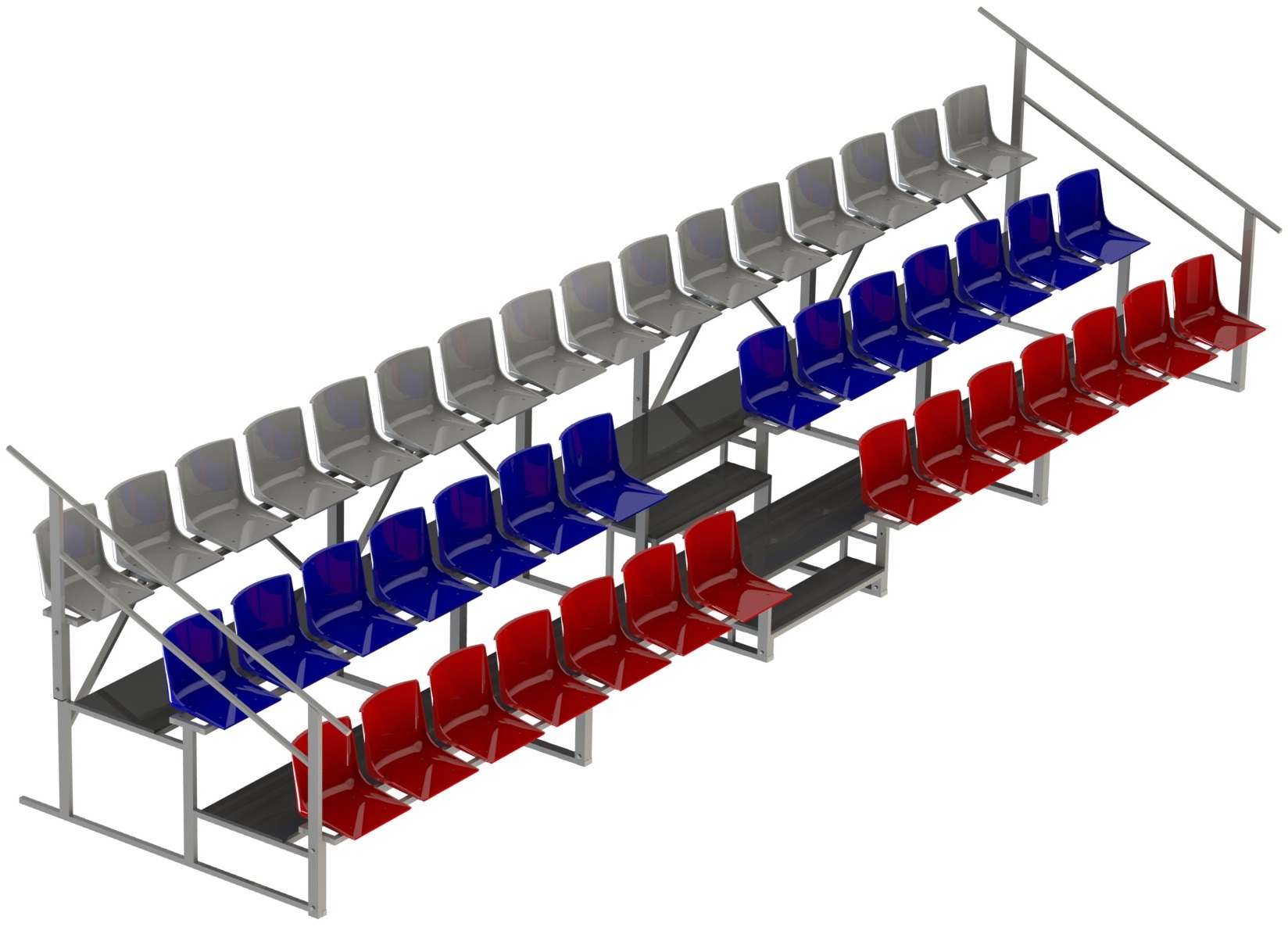 Россия, 620142, г. Екатеринбург, ул. Монтёрская, 3Тел.: (343) 287-93-70; 287-93-80E-mail:psp@pumori.ruwww.pumorisport.ruТЕХНИЧЕСКОЕ ОПИСАНИЕВВЕДЕНИЕТехническое описание предназначено для изучения конструкции и содержит технические данные и сведения об устройстве изделия, необходимые для обеспечения его правильной эксплуатации.НАЗНАЧЕНИЕ	Трибуна является спортивным оборудованием для использования в спортзалах и на открытых площадках при проведении массовых мероприятий (соревнований, собраний, выступлений спортсменов и т.д.)ТЕХНИЧЕСКИЕ ДАННЫЕГабаритные  размеры (не более):Длина, мм											8400Ширина, мм											2100Высота, мм											1900Масса, кг												550УСТРОЙСТВО ИЗДЕЛИЯИспользуемый сортамент: труба профильная 30х30х2мм, 60х30х3мм, труба Ø26,8х2,8мм   Покрытие: металл — ППП, фанера — НЦ.Прочие материалы:	 сиденья пластиковые, заглушки пластиковые, фанера 18мм, метизы.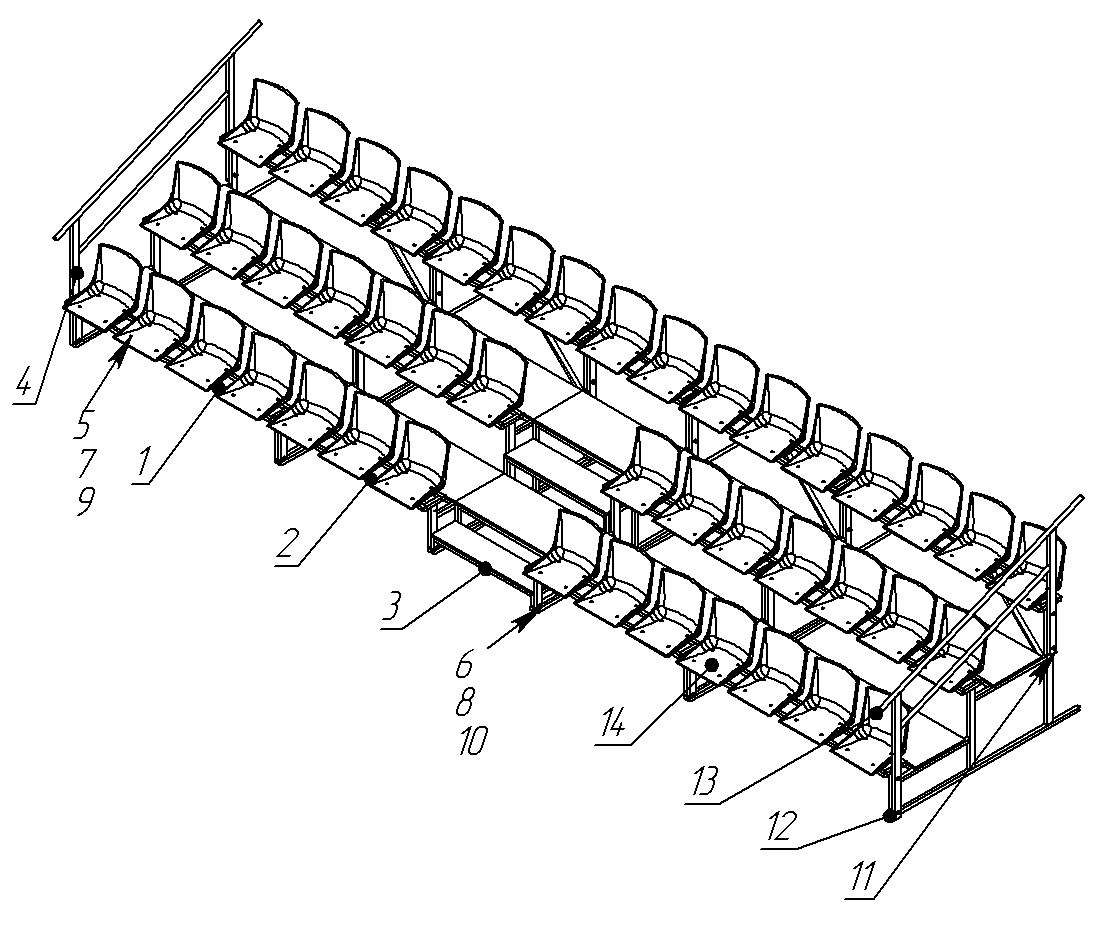 КОМПЛЕКТНОСТЬ1 Секция 1			22 Секция 2			23 Лестничный марш		14 Ограждение		25 Болт M5x45		1766 Болт M12x80    		227 Гайка M5   			1768 Гайка M12			229 Шайба A.5			35210 Шайба A.12 		4411 Заглушка 60х30		212 Заглушка 30х30 		4013 Заглушка 33.5		414 Сиденье пластиковое	44СБОРКА ИЗДЕЛИЯУстановить пластиковые сиденья (14) на секции (1, 2) при помощи метизов (5, 7, 9). Состыковать секции согласно рисунку при помощи метизов (6, 8, 10). Установить ограждения (4) при помощи метизов (6, 8, 10). Установить пластиковые заглушки (11, 12, 13)Изготовитель оставляет за собой право на изменения конструкции, не ухудшающие эксплуатационные характеристики изделия.СВИДЕТЕЛЬСТВО О ПРИЕМКЕКод изделия: В12соответствует техническим требованиям конструкторской документации и признано годным для эксплуатации.Приемку произвел ________________________		Дата выпуска  01.10.2018г.            (роспись)Приемку произвел ________________________	 	 Дата выпуска _________                   (роспись кладовщика ПС)